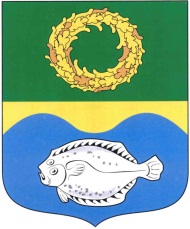 РОССИЙСКАЯ ФЕДЕРАЦИЯКАЛИНИНГРАДСКАЯ ОБЛАСТЬОКРУЖНОЙ СОВЕТ ДЕПУТАТОВМУНИЦИПАЛЬНОГО ОБРАЗОВАНИЯ«ЗЕЛЕНОГРАДСКИЙ ГОРОДСКОЙ ОКРУГ»(первого созыва)РЕШЕНИЕ от 21  февраля 2018 года                                                                              № 199  г. Зеленоградск                                  Об отмене решения окружного Совета депутатов муниципального образования «Зеленоградский городской округ» от 22 ноября 2017 года №169 «О внесении изменений в Правила землепользования и застройкимуниципального образования «Ковровское сельское поселение»              В соответствии с частью 1 статьи 48 Федерального закона от             06.10.2003 года № 131-ФЗ «Об общих принципах организации местного самоуправления в Российской Федерации», окружной Совет депутатов муниципального образования «Зеленоградский городской округ»Р Е Ш И Л :     1. Отменить решение окружного Совета депутатов муниципального образования «Зеленоградский городской округ» от 22 ноября 2017 года №169         «О внесении изменений в Правила землепользования и застройки муниципального образования «Ковровское сельское поселение».     2.    Опубликовать решение в газете «Волна» и разместить на официальном сайте органов местного самоуправления муниципального образования «Зеленоградский городской округ».     3.    Решение вступает в силу со дня официального опубликования.Глава муниципального образования«Зеленоградский городской округ»               				       С.В.Кулаков